ЗАКАРПАТЬЕ С ПОСЕЩЕНИЕМ ТЕРМАЛЬНЫХ ИСТОЧНИКОВ* и ДЕГУСТАЦИЕЙ ВИН*5 дней, 2 ночных переездаДАТА ТУРА:   05.05.2019, 30.05.2019, 20.06.2019, 04.07.2019, 11.07.2019, 18.07.2019, 25.07.2019, 01.08.2019, 08.08.2019, 15.08.2019, 22.08.2019, 12.09.2019, 19.09.2019, 26.09.2019, 03.10.2019, 17.10.2019, 07.11.2019, 19.12.2019СТОИМОСТЬ ТУРА: для взрослого 105$+50 руб., дети до 16 лет - 95$+50 руб.Туристическое агентство оставляет за собой право изменять график поездок по мере комплектации группы, а также вносить некоторые изменения в программу тура без уменьшения общего объема и качества услуг, осуществлять замену заявленных отелей и ресторанов на равнозначные. Время в пути указано ориентировочное. Фирма не несет ответственности за задержки, связанные с простоем на границах, пробками на дорогах и за решение, вынесенное по вопросу открытия визы на данном маршруте.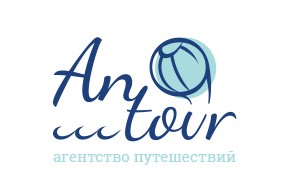 Tel.: +375 29 9125926 (Viber), +375 33 3466519, +375 29 66013996 (Viber)Skype olgagudian77+375 17 360 24 14,  +375 17 360 24 15E-mail: info@antour.by, www.antour.byг. Минск, ул. Новгородская, 4-2081 день:16:00- ориентировочное время отправления из г. Минска.18.00 - ориентировочное время посадки туристов в районе г. Барановичи, по трассе E30 у «паравоза».20.00 - ориентировочное время посадки туристов в районе г. Кобрин, по трассе E30 на завправке «Беларусьнефть», после населенного пункта Барысавы.20.40 - ориентировочное время посадки туристов перед погранпереходом «Мокраны», на завправке «Беларусьнефть» №19, на перекрестке.Транзит по территории Беларуси. Прохождение белорусско-украинской границы. Посещение магазина беспошлинной торговли «DutyFree». Транзит по территории Украины. Ночной переезд. 2 день:8.30 - Прибытие утром в Закарпатье. Завтрак в кафе по желанию. Переезд в Береговский район. 9.30 - Посещение термальных источников Косино (при себе иметь купальные принадлежности). Комплекс  включает несколько бассейнов. Большой бассейн с термальной водой, находящейся под открытым небом круглый год и вода здесь всегда одинакова + 41 ° C. Есть другие бассейны меньшие по размерам, но вода в них такой же температуры и один пресный. Также есть уникальные ванны Кнайпа «17 шагов», где нужно постоять в каждой ванночке одной ногой по 1 мин. Температура воды в каждой ванночке разная – от 10 °C до 40 °C. Для детишек есть специальный детский бассейн, где температура воды +32 °C. Недавно на территории оздоровительного комплекса Косино открылись оригинальные термальные фонтаны-джакузи, включая золотой кран здоровья. Если Вы проголодались, в комплексе термальных вод есть аутентичная венгерская кухня, которую стоит посмаковать. 13.00 - Переезд в Ужгород. Размещение в отеле. 15.00 - Экскурсия «Ужгород – жемчужина Карпатского Еврорегиона» с посещением Ужгородского замка. 18.00 - Посещение винных подвалов с дегустацией настоящих закарпатских вин.19.00 - Свободное время. Прогулки по городу, отдых.  Ночлег. 3 день:07.30 - Завтрак. Снова готовим купальники. Выезд в соседний от Ужгорода Перечинский район. 09.00 - Осмотр с экскурсией Невицкого замка10.00 - Переезд в горное село Лумшоры. Очень многие гости Закарпатья стремятся попасть именно в это селение, которое славится своими необычными SPA-процедурами. Представьте себе, что окунаться в воду вы будете не в стандартном бассейне, а в ёмкость, которая находится на открытом огне и потихоньку нагревается. Это большой чан из сплава металлов по старинной технологии, наполненный минеральной водой. В чан залазят от 7 до 10 человек компанией. Вода медленно подогревается на огне, повышается  её температура, минеральная вода при подогреве имеет целебные свойства оздоровления на организм человека. Температуру в чане, если стало очень жарко можно регулировать, а можно выпрыгивать прямо в чистую горну реку и получать массу удовольствий.14.00 - после SPA-процедур, довольные и уставшие едем подкрепиться калориями. Но не просто стандартной едой, а уникальной Закарпатской кухней, которая не повторяется в других частях Украины. Вашему вниманию предлагается комплекс из 15 национальных блюд. И также фирменный алкогольный напиток. 17.00 - После насыщенного эмоциями и впечатлениями дня, возвращаемся в Ужгород в отель.Свободное время. Прогулки по городу, отдых.  Ночлег. 4 день:07.30 - Завтрак в гостинице. Освобождение номеров.08.30 - Переезд в Мукачево. 09.00 - Осмотр с экскурсией замка «Паланок», одного из не многих уцелевших замков ХІІ – ХІV ст.10.30 - Переезд в горы к водопаду Шипот. 12.30 - Подъём на кресельной канатной дороге на гору Гымба, откуда открывается удивительный панорамный вид на Карпаты. 15.00 - отъезд в Беларусь. По дороге посещение торгового центра в районе Львова.Транзит по территории Украины. Прохождение украинско-белорусской границы. Посещение магазина беспошлинной торговли «DutyFree».5 день:Прибытие в города отправления утром. В СТОИМОСТЬ ВХОДИТ: проезд автобусом;два ночлега в отеле в Ужгороде 3*;два завтрака;экскурсионное обслуживание по программе без стоимости входных билетов:посещение комплекса «Косино»;обзорная экскурсия в Ужгороде с посещением замка;обзорная экскурсия в Невицкий замок;посещение SPA –комплекса в с. Лумшоры; осмотр с экскурсией замка Паланок;поездка в горы и экскурсия к водопаду Шипот;услуги сопровождающего;туристические услуги;ДОПОЛНИТЕЛЬНО ОПЛАЧИВАЮТСЯ:входные билеты по программе ~3$/чел;посещение термальных купален «Косино» ~15$/ 3 ч;посещение SPA – комплекса в с. Лумшоры ~9$/ 1.5 ч;посещение винных подвалов с дегустацией ~4$/чел;подъем по канатной дороге ~4$/чел;обеды от 3$;страховка 3$/челДоплаты на каждого человека при размещении в 1-о местном номере 25 долларов США